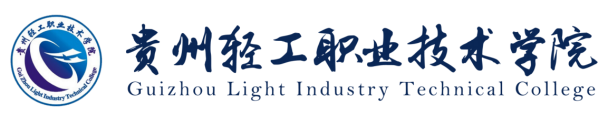 应 聘 简 历 表              拟应聘部门：_______________              申请人姓名：_______________贵州轻工职业技术学院学院人事处制一、基本情况二、学术表现三、配偶及子女情况*四、来校工作设想和要求说明：1.请将学历、学位证书、职称资格证书、获奖、荣誉、科研学术成果等资料一并扫描提供；2.第三栏信息（配偶及子女情况）若有需要安置配偶工作、协调子女就学的请填写，并提供配偶简历。姓名性别性别健康状况健康状况健康状况婚姻状况婚姻状况出生年月身份证号码身份证号码身份证号码籍贯籍贯职称政治面貌政治面貌政治面貌联系电话联系电话最高学历学位最高学历学位专业专业专业研究方向研究方向入选国家、省部、市厅级人才计划或工程情况入选国家、省部、市厅级人才计划或工程情况获奖情况学习经历（含高中、博士后、出国研修经历）起止时间起止时间毕业学校毕业学校毕业学校毕业学校所学专业所学专业所学专业所学专业所学专业学历层次学历层次学习经历（含高中、博士后、出国研修经历）学习经历（含高中、博士后、出国研修经历）学习经历（含高中、博士后、出国研修经历）学习经历（含高中、博士后、出国研修经历）学习经历（含高中、博士后、出国研修经历）学习经历（含高中、博士后、出国研修经历）工作经历任职年月任职年月工作单位工作单位工作单位工作单位工作单位工作单位工作单位专业技术职务专业技术职务专业技术职务专业技术职务工作经历工作经历工作经历工作经历工作经历工作经历基本情况基本情况基本情况基本情况基本情况基本情况基本情况基本情况基本情况基本情况基本情况基本情况基本情况基本情况基本情况基本情况基本情况基本情况基本情况基本情况基本情况基本情况基本情况基本情况基本情况基本情况基本情况基本情况论文（篇数）论文（篇数）论文（篇数）第一作者第一作者核心刊物核心刊物核心刊物核心刊物论文（篇数）论文（篇数）论文（篇数）论文检索情况论文检索情况SCI（E）EISSCISSCISSCISSCISSCICSSCICSSCICSSCI论文（篇数）论文（篇数）论文（篇数）第二作者第二作者核心刊物核心刊物核心刊物核心刊物论文（篇数）论文（篇数）论文（篇数）论文检索情况论文检索情况SCI（E）EISSCISSCISSCISSCISSCICSSCICSSCICSSCI承担部省级以上科研项目    项承担部省级以上科研项目    项承担部省级以上科研项目    项承担部省级以上科研项目    项承担市厅级科技项目    项承担市厅级科技项目    项承担市厅级科技项目    项承担市厅级科技项目    项承担市厅级科技项目    项承担市厅级科技项目    项承担横向科技研发项目   项承担横向科技研发项目   项承担横向科技研发项目   项承担横向科技研发项目   项承担横向科技研发项目   项承担横向科技研发项目   项承担横向科技研发项目   项承担横向科技研发项目   项承担横向科技研发项目   项承担校内项目       项承担校内项目       项承担校内项目       项承担校内项目       项承担校内项目       项承担校内项目       项承担校内项目       项承担校内项目       项承担校内项目       项获得发明专利共        项获得发明专利共        项获得发明专利共        项获得发明专利共        项科研成果转让共        项科研成果转让共        项科研成果转让共        项科研成果转让共        项科研成果转让共        项科研成果转让共        项科研成果被采用共          项科研成果被采用共          项科研成果被采用共          项科研成果被采用共          项科研成果被采用共          项科研成果被采用共          项科研成果被采用共          项科研成果被采用共          项科研成果被采用共          项直接经济效益万元直接经济效益万元直接经济效益万元直接经济效益万元直接经济效益万元直接经济效益万元直接经济效益万元直接经济效益万元直接经济效益万元（一）发表论文情况 （近5年部分论文）（一）发表论文情况 （近5年部分论文）（一）发表论文情况 （近5年部分论文）（一）发表论文情况 （近5年部分论文）（一）发表论文情况 （近5年部分论文）（一）发表论文情况 （近5年部分论文）（一）发表论文情况 （近5年部分论文）（一）发表论文情况 （近5年部分论文）（一）发表论文情况 （近5年部分论文）（一）发表论文情况 （近5年部分论文）（一）发表论文情况 （近5年部分论文）（一）发表论文情况 （近5年部分论文）（一）发表论文情况 （近5年部分论文）（一）发表论文情况 （近5年部分论文）（一）发表论文情况 （近5年部分论文）（一）发表论文情况 （近5年部分论文）（一）发表论文情况 （近5年部分论文）（一）发表论文情况 （近5年部分论文）（一）发表论文情况 （近5年部分论文）（一）发表论文情况 （近5年部分论文）（一）发表论文情况 （近5年部分论文）（一）发表论文情况 （近5年部分论文）（一）发表论文情况 （近5年部分论文）（一）发表论文情况 （近5年部分论文）（一）发表论文情况 （近5年部分论文）（一）发表论文情况 （近5年部分论文）（一）发表论文情况 （近5年部分论文）（一）发表论文情况 （近5年部分论文）论文题目论文题目论文题目论文题目论文题目论文题目论文题目论文题目论文题目发表时间及刊物发表时间及刊物发表时间及刊物发表时间及刊物发表时间及刊物发表时间及刊物发表时间及刊物发表时间及刊物排名排名排名排名检索、分区、影响因子等情况情况检索、分区、影响因子等情况情况检索、分区、影响因子等情况情况检索、分区、影响因子等情况情况检索、分区、影响因子等情况情况检索、分区、影响因子等情况情况检索、分区、影响因子等情况情况123456789101112（二）近五年出版专著、教材情况（二）近五年出版专著、教材情况（二）近五年出版专著、教材情况（二）近五年出版专著、教材情况（二）近五年出版专著、教材情况（二）近五年出版专著、教材情况（二）近五年出版专著、教材情况（二）近五年出版专著、教材情况（二）近五年出版专著、教材情况（二）近五年出版专著、教材情况（二）近五年出版专著、教材情况（二）近五年出版专著、教材情况（二）近五年出版专著、教材情况（二）近五年出版专著、教材情况（二）近五年出版专著、教材情况（二）近五年出版专著、教材情况（二）近五年出版专著、教材情况（二）近五年出版专著、教材情况（二）近五年出版专著、教材情况（二）近五年出版专著、教材情况（二）近五年出版专著、教材情况（二）近五年出版专著、教材情况（二）近五年出版专著、教材情况（二）近五年出版专著、教材情况（二）近五年出版专著、教材情况（二）近五年出版专著、教材情况（二）近五年出版专著、教材情况（二）近五年出版专著、教材情况出版专著、教材名称出版专著、教材名称出版专著、教材名称出版专著、教材名称出版专著、教材名称出版专著、教材名称出版专著、教材名称出版专著、教材名称出版专著、教材名称何时何出版社出版何时何出版社出版何时何出版社出版何时何出版社出版何时何出版社出版何时何出版社出版何时何出版社出版何时何出版社出版何时何出版社出版本人承担部分字数及排名本人承担部分字数及排名本人承担部分字数及排名本人承担部分字数及排名本人承担部分字数及排名本人承担部分字数及排名本人承担部分字数及排名本人承担部分字数及排名本人承担部分字数及排名本人承担部分字数及排名（三）承担完成科研任务（三）承担完成科研任务（三）承担完成科研任务（三）承担完成科研任务（三）承担完成科研任务（三）承担完成科研任务（三）承担完成科研任务（三）承担完成科研任务（三）承担完成科研任务（三）承担完成科研任务（三）承担完成科研任务（三）承担完成科研任务（三）承担完成科研任务（三）承担完成科研任务（三）承担完成科研任务（三）承担完成科研任务（三）承担完成科研任务（三）承担完成科研任务（三）承担完成科研任务（三）承担完成科研任务（三）承担完成科研任务（三）承担完成科研任务（三）承担完成科研任务（三）承担完成科研任务（三）承担完成科研任务（三）承担完成科研任务（三）承担完成科研任务（三）承担完成科研任务起止时间起止时间科研项目或课题名称科研项目或课题名称科研项目或课题名称科研项目或课题名称科研项目或课题名称科研项目或课题名称科研项目或课题名称科研项目或课题名称科研项目或课题名称科研项目或课题名称科研项目或课题名称科研项目或课题名称科研项目或课题名称科研项目或课题名称科研项目或课题名称项目来源项目来源项目来源项目来源项目来源角色及完成情况角色及完成情况角色及完成情况角色及完成情况角色及完成情况角色及完成情况（四）获国家、省部、市厅级科研、教研奖励情况（四）获国家、省部、市厅级科研、教研奖励情况（四）获国家、省部、市厅级科研、教研奖励情况（四）获国家、省部、市厅级科研、教研奖励情况（四）获国家、省部、市厅级科研、教研奖励情况（四）获国家、省部、市厅级科研、教研奖励情况（四）获国家、省部、市厅级科研、教研奖励情况（四）获国家、省部、市厅级科研、教研奖励情况（四）获国家、省部、市厅级科研、教研奖励情况（四）获国家、省部、市厅级科研、教研奖励情况（四）获国家、省部、市厅级科研、教研奖励情况（四）获国家、省部、市厅级科研、教研奖励情况（四）获国家、省部、市厅级科研、教研奖励情况（四）获国家、省部、市厅级科研、教研奖励情况（四）获国家、省部、市厅级科研、教研奖励情况（四）获国家、省部、市厅级科研、教研奖励情况（四）获国家、省部、市厅级科研、教研奖励情况（四）获国家、省部、市厅级科研、教研奖励情况（四）获国家、省部、市厅级科研、教研奖励情况（四）获国家、省部、市厅级科研、教研奖励情况（四）获国家、省部、市厅级科研、教研奖励情况（四）获国家、省部、市厅级科研、教研奖励情况（四）获国家、省部、市厅级科研、教研奖励情况（四）获国家、省部、市厅级科研、教研奖励情况（四）获国家、省部、市厅级科研、教研奖励情况（四）获国家、省部、市厅级科研、教研奖励情况（四）获国家、省部、市厅级科研、教研奖励情况（四）获国家、省部、市厅级科研、教研奖励情况序号序号获奖名称获奖名称获奖名称获奖名称获奖名称级别级别级别级别级别等级等级等级排名排名排名排名排名时间时间时间时间时间备注备注备注（五）专利情况（五）专利情况（五）专利情况（五）专利情况（五）专利情况（五）专利情况（五）专利情况（五）专利情况（五）专利情况（五）专利情况（五）专利情况（五）专利情况（五）专利情况（五）专利情况（五）专利情况（五）专利情况（五）专利情况（五）专利情况（五）专利情况（五）专利情况（五）专利情况（五）专利情况（五）专利情况（五）专利情况（五）专利情况（五）专利情况（五）专利情况（五）专利情况序号序号专利名称专利名称专利名称专利名称专利名称专利名称专利类别专利类别专利类别专利类别专利类别授权专利号授权专利号授权专利号授权国别授权国别授权国别授权国别授权国别授权国别授权国别排名排名排名时间时间注：表中专利类别指“发明专利”或“新型实用专利”，如有授权专利转化，请说明。注：表中专利类别指“发明专利”或“新型实用专利”，如有授权专利转化，请说明。注：表中专利类别指“发明专利”或“新型实用专利”，如有授权专利转化，请说明。注：表中专利类别指“发明专利”或“新型实用专利”，如有授权专利转化，请说明。注：表中专利类别指“发明专利”或“新型实用专利”，如有授权专利转化，请说明。注：表中专利类别指“发明专利”或“新型实用专利”，如有授权专利转化，请说明。注：表中专利类别指“发明专利”或“新型实用专利”，如有授权专利转化，请说明。注：表中专利类别指“发明专利”或“新型实用专利”，如有授权专利转化，请说明。注：表中专利类别指“发明专利”或“新型实用专利”，如有授权专利转化，请说明。注：表中专利类别指“发明专利”或“新型实用专利”，如有授权专利转化，请说明。注：表中专利类别指“发明专利”或“新型实用专利”，如有授权专利转化，请说明。注：表中专利类别指“发明专利”或“新型实用专利”，如有授权专利转化，请说明。注：表中专利类别指“发明专利”或“新型实用专利”，如有授权专利转化，请说明。注：表中专利类别指“发明专利”或“新型实用专利”，如有授权专利转化，请说明。注：表中专利类别指“发明专利”或“新型实用专利”，如有授权专利转化，请说明。注：表中专利类别指“发明专利”或“新型实用专利”，如有授权专利转化，请说明。注：表中专利类别指“发明专利”或“新型实用专利”，如有授权专利转化，请说明。注：表中专利类别指“发明专利”或“新型实用专利”，如有授权专利转化，请说明。注：表中专利类别指“发明专利”或“新型实用专利”，如有授权专利转化，请说明。注：表中专利类别指“发明专利”或“新型实用专利”，如有授权专利转化，请说明。注：表中专利类别指“发明专利”或“新型实用专利”，如有授权专利转化，请说明。注：表中专利类别指“发明专利”或“新型实用专利”，如有授权专利转化，请说明。注：表中专利类别指“发明专利”或“新型实用专利”，如有授权专利转化，请说明。注：表中专利类别指“发明专利”或“新型实用专利”，如有授权专利转化，请说明。注：表中专利类别指“发明专利”或“新型实用专利”，如有授权专利转化，请说明。注：表中专利类别指“发明专利”或“新型实用专利”，如有授权专利转化，请说明。注：表中专利类别指“发明专利”或“新型实用专利”，如有授权专利转化，请说明。注：表中专利类别指“发明专利”或“新型实用专利”，如有授权专利转化，请说明。（六）其他成果（六）其他成果（六）其他成果（六）其他成果（六）其他成果（六）其他成果（六）其他成果（六）其他成果（六）其他成果（六）其他成果（六）其他成果（六）其他成果（六）其他成果（六）其他成果（六）其他成果（六）其他成果（六）其他成果（六）其他成果（六）其他成果（六）其他成果（六）其他成果（六）其他成果（六）其他成果（六）其他成果（六）其他成果（六）其他成果（六）其他成果（六）其他成果（一）配偶信息（一）配偶信息（一）配偶信息（一）配偶信息（一）配偶信息（一）配偶信息（一）配偶信息（一）配偶信息姓名身份证号码身份证号码身份证号码职业民族民族民族党派毕业学校所学专业所学专业最高学历/学位参加工作时间参加工作时间现从事专业党政职务党政职务专业技术职务现工作/学习单位现工作/学习单位（二）子女信息（二）子女信息（二）子女信息（二）子女信息（二）子女信息（二）子女信息（二）子女信息（二）子女信息姓名性别男男身份证号码就读学校在读年级（以上所有表格填写属实）应聘人员签字：                        年   月   日